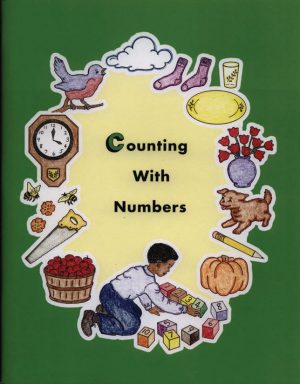 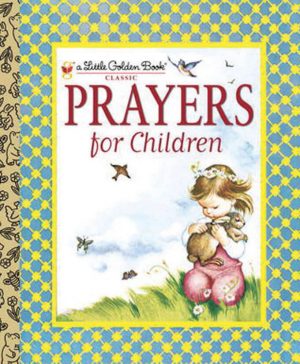 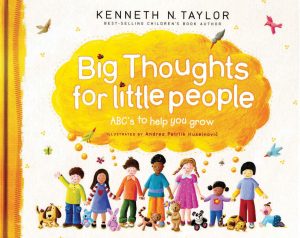 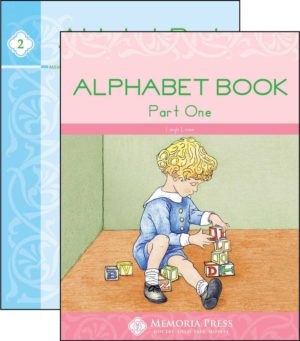 *Any book in the series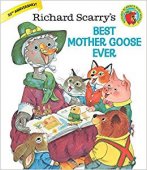 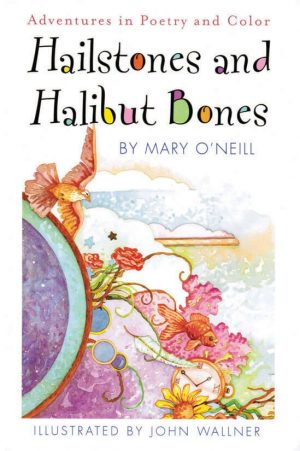 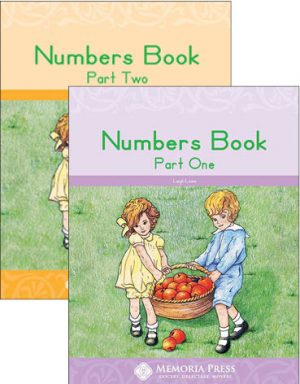 *Number Books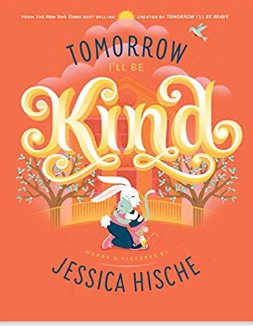 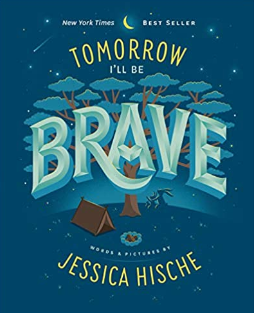 